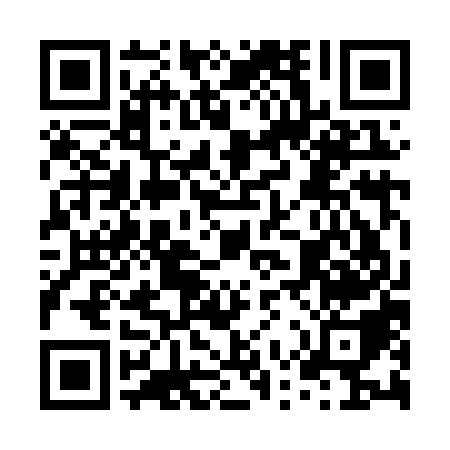 Prayer times for Jegenyestanya, HungaryWed 1 May 2024 - Fri 31 May 2024High Latitude Method: Midnight RulePrayer Calculation Method: Muslim World LeagueAsar Calculation Method: HanafiPrayer times provided by https://www.salahtimes.comDateDayFajrSunriseDhuhrAsrMaghribIsha1Wed3:195:2612:405:427:559:532Thu3:165:2412:405:437:569:553Fri3:145:2212:395:447:579:574Sat3:115:2112:395:457:599:595Sun3:095:1912:395:468:0010:026Mon3:065:1812:395:468:0110:047Tue3:045:1612:395:478:0310:068Wed3:015:1512:395:488:0410:099Thu2:585:1312:395:498:0510:1110Fri2:565:1212:395:508:0710:1311Sat2:535:1112:395:508:0810:1512Sun2:515:0912:395:518:0910:1813Mon2:485:0812:395:528:1010:2014Tue2:465:0712:395:538:1210:2215Wed2:435:0612:395:538:1310:2516Thu2:415:0412:395:548:1410:2717Fri2:385:0312:395:558:1610:2918Sat2:365:0212:395:568:1710:3219Sun2:345:0112:395:568:1810:3420Mon2:315:0012:395:578:1910:3621Tue2:294:5912:395:588:2010:3922Wed2:264:5812:395:588:2110:4123Thu2:244:5712:395:598:2310:4324Fri2:224:5612:406:008:2410:4525Sat2:194:5512:406:008:2510:4826Sun2:174:5412:406:018:2610:5027Mon2:154:5312:406:028:2710:5228Tue2:134:5212:406:028:2810:5429Wed2:104:5212:406:038:2910:5630Thu2:084:5112:406:048:3010:5831Fri2:064:5012:406:048:3111:00